АДМИНИСТРАЦИЯЗАКРЫТОГО АДМИНИСТРАТИВНО-ТЕРРИТОРИАЛЬНОГО ОБРАЗОВАНИЯ СОЛНЕЧНЫЙПОСТАНОВЛЕНИЕО ПОРЯДКЕ ОСУЩЕСТВЛЕНИЯ ВЕДОМСТВЕННОГО КОНТРОЛЯ В СФЕРЕ ЗАКУПОК ТОВАРОВ, РАБОТ, УСЛУГ ДЛЯ МУНИЦИПАЛЬНЫХ НУЖД  ЗАТО СОЛНЕЧНЫЙ ТВЕРСКОЙ ОБЛАСТИ       В соответствии со статьей 100 Федерального закона от 05.04.2013 № 44-ФЗ «О контрактной системе в сфере закупок товаров, работ, услуг для обеспечения государственных и муниципальных нужд» администрация ЗАТО Солнечный ПОСТАНОВЛЯЕТ:Утвердить Порядок осуществления ведомственного контроля в сфере закупок товаров, работ, услуг для муниципальных нужд ЗАТО Солнечный Тверской области (Приложение №1).Настоящее постановление вступает в силу с момента подписания. Настоящее постановление опубликовать в газете «Городомля на Селигере» и разместить на официальном сайте администрации ЗАТО Солнечный.Контроль за исполнением настоящего постановления возложить на заместителя главы администрации по экономике и ЖКХ Толкавец Н.В.        Глава администрации ЗАТО Солнечный           	                        		В.А. ПетровПриложение №1 к постановлению 
администрации ЗАТО Солнечный
№ 197 от 29.11.2018ПОРЯДОК ОСУЩЕСТВЛЕНИЯ ВЕДОМСТВЕННОГО КОНТРОЛЯ В СФЕРЕ ЗАКУПОК ТОВАРОВ,  РАБОТ, УСЛУГ ДЛЯ МУНИЦИПАЛЬНЫХ НУЖД ЗАТО СОЛНЕЧНЫЙ ТВЕРСКОЙ ОБЛАСТИI. ОБЩИЕ ПОЛОЖЕНИЯ1.  Порядок осуществления ведомственного контроля в сфере закупок товаров, работ, услуг для муниципальных нужд ЗАТО Солнечный Тверской области (далее – Порядок) разработан в целях организации работы администрации ЗАТО Солнечный по осуществлению ведомственного контроля за соблюдением законодательства Российской Федерации и иных нормативных правовых актов о контрактной системе в сфере закупок в отношении подведомственных им заказчиков.2. Настоящий Порядок разработан в соответствии со статьей 100 Федерального закона  от  5 апреля 2013 года № 44-ФЗ «О контрактной системе в сфере закупок товаров, работ, услуг для обеспечения государственных и муниципальных нужд» (далее - Закон о контрактной системе).3. Под ведомственным контролем (далее - контроль) понимается деятельность администрации ЗАТО Солнечный, осуществляющей функции и полномочия учредителя в отношении муниципальных учреждений и муниципальных предприятий ЗАТО Солнечный (далее - учредитель), направленная на оценку соблюдения подведомственными им заказчиками законодательства Российской Федерации и иных нормативных правовых актов о контрактной системе в сфере закупок посредством проведения проверок.4. Объектами контроля являются:1) муниципальные казенные учреждения;2) муниципальные бюджетные учреждения;3) муниципальные унитарные предприятия.II. ЦЕЛИ, ЗАДАЧИ, ПРЕДМЕТ КОНТРОЛЯ5. Целью контроля является повышение эффективности деятельности подведомственных заказчиков в сфере закупок товаров, работ, услуг для муниципальных нужд.6. Задачами контроля являются:1) выявление случаев нарушения и неисполнения законодательства Российской Федерации и иных нормативных правовых актов о контрактной системе, муниципальных правовых актов  в сфере закупок;2) принятие в пределах своей компетенции мер по их предупреждению;3) анализ и оценка эффективности результатов деятельности подведомственных учреждений в сфере закупок, должностных лиц.7. Предметом контроля является исполнение подведомственными заказчиками требований законодательства Российской Федерации и иных нормативных правовых актов о контрактной системе, муниципальных правовых актов в сфере закупок обязанностей:1) по созданию контрактной службы, определению ее полномочий, прав, обязанностей, ответственности либо по определению должностного лица, ответственного за осуществление закупок (контрактного управляющего);2) по планированию и обоснованию закупок;3) по соблюдению правил нормирования в сфере закупок, установленных учредителями для подведомственных заказчиков;4) по соблюдению подведомственными заказчиками порядка взаимодействия с уполномоченным органом на определение поставщиков (подрядчиков, исполнителей) для заказчиков;5) по соблюдению подведомственными заказчиками требований Закона о контрактной системе при заключении контрактов с единственным поставщиком (подрядчиком, исполнителем);6) по осуществлению подведомственными заказчиками контроля, за исполнением поставщиком (подрядчиком, исполнителем) условий контракта (договора) в соответствии с законодательством Российской Федерации;III. ФОРМЫ КОНТРОЛЯ8. Контроль осуществляется в форме плановых и внеплановых проверок. Проверки могут быть выездными или камеральными. Запрос документов для проведения камеральной проверки проводится по форме, установленной настоящим Порядком.9. В отношении каждого подведомственного заказчика плановые проверки проводятся не чаще чем 1 раз в 6 месяцев и не реже чем 1 раз в 12 месяцев.10. Плановые проверки проводятся в соответствии с утвержденным планом проведения проверок. План проверок утверждается на грядущий календарный год не позднее 1 декабря текущего календарного года и размещается в 10-дневный срок со дня его утверждения на официальном сайте учредителя в информационно-телекоммуникационной сети «Интернет».11. Внеплановые проверки проводятся в случае поступления обращений граждан, организаций, содержащих сведения о нарушении подведомственным заказчиком законодательства Российской Федерации и иных нормативных правовых актов о контрактной системе в сфере закупок.12. К проверке могут привлекаться специалисты сторонних организаций, в том числе других органов государственной власти и местного самоуправления ЗАТО Солнечный Тверской области, аккредитованные эксперты.13. Работник, осуществляющий ведомственный контроль, и специалисты, привлеченные к проверкам, имеют право посещать подведомственного заказчика при предъявлении руководителю подведомственного учреждения служебного удостоверения и распоряжения учредителя о проведении проверки.14. Работник, осуществляющий ведомственный контроль, и специалисты, привлеченные к проверкам, обязаны:1) соблюдать законодательство Российской Федерации;2) осуществлять проверку только на основании приказа (распоряжения) учредителя;3) знакомить руководителя, контрактного управляющего (руководителя контрактной службы) подведомственного заказчика с результатами проверки;4) соблюдать установленные сроки проведения проверки.15. Руководитель, контрактный управляющий (руководитель контрактной службы) подведомственного заказчика обязан:1) обеспечить присутствие должностных лиц учреждения, ответственных за организацию и проведение мероприятий по вопросам проверки;2) представлять информацию, документы, необходимых для достижения цели и задач проведения проверки;3) не препятствовать работнику, осуществляющему ведомственный контроль, и специалистам, привлеченным к проверке, проводить проверку.16. Результатом исполнения контроля являются:1) акт проверки;2) распоряжение о результатах проверки.IV. ОРГАНИЗАЦИЯ ПРОВЕДЕНИЯ ПРОВЕРОК17. Проведение проверок возлагается на должностных(ое) лиц(о) распоряжением учредителя.18. О проведении плановой проверки подведомственный заказчик уведомляется не менее чем за 3 рабочих дня до начала проведения проверки. Факт своевременного информирования о предстоящей проверке фиксируется в акте проверки и должен подтверждаться соответствующими документами (корешком уведомления о вручении почтового отправления с извещением о проверке; отметкой должного лица подведомственного заказчика с указанием даты и времени извещения на копии уведомления о проверке).19. О проведении внеплановой проверки подведомственный заказчик уведомляется не менее чем за 24 часа до начала проведения проверки любым доступным способом, позволяющим фиксировать факт своевременного информирования о предстоящей проверке.20. Проверка проводится на основании распоряжения учредителя.21. В указанном распоряжении закрепляются:1) наименование учреждения подведомственного заказчика, проверка которого проводится;2) фамилии, имена, отчества, должности лиц, уполномоченных на проведение проверки;3) основания проведения проверки;4) проверяемый период при последующем контроле;5) тема проверки;6) срок проведения проверки. 22. Срок проверки не может превышать 20 рабочих дней. 23. Руководитель учредителя не позднее чем за 10 дней до начала проведения проверки утверждает план-задание проверки с перечнем вопросов, подлежащих изучению при проведении проверки.24. Не позднее дня, следующего за днем окончания проведения проверки, составляется акт о ее проведении (далее - Акт), в котором отражаются:1) наименование учредителя;2) дата и номер распоряжения руководителя учредителя;3) фамилии, имена, отчества и должности лиц, проводивших проверку;4) наименование проверяемого подведомственного заказчика;5) фамилия, имя, отчество руководителя, контрактного управляющего (руководителя контрактной службы) подведомственного заказчика;6) срок проведения проверки;7) сведения о результатах проверки, в том числе о выявленных нарушениях законодательства Российской Федерации и иных нормативных правовых актов о контрактной системе в сфере закупок и лицах, допустивших указанные нарушения.Акт составляется в 2 экземплярах и подписывается лицами, проводившими проверку, и руководителем, главным бухгалтером, контрактным управляющим (руководителем контрактной службы) подведомственного заказчика.К Акту прилагаются копии документов, подтверждающих наличие выявленных нарушений.Один экземпляр Акта с приложениями направляется в адрес подведомственного заказчика не позднее дня, следующего за днем составления Акта.25. Должностное лицо, проводившее проверку, в 10-дневный срок с даты подписания Акта подведомственным заказчиком готовит проект распоряжения по итогам проверки об устранении нарушений.26. Подведомственный заказчик, проверка которого проводилась, в случае несогласия с фактами, выводами, предложениями, изложенными в акте проверки, в 7-дневный срок с даты получения акта проверки вправе представить учредителю в письменной форме возражения в отношении акта проверки в целом или его отдельных положений. При этом подведомственный заказчик вправе приложить к таким возражениям документы или их заверенные копии, подтверждающие обоснованность таких возражений, либо в согласованный срок передать их учредителю.27. По итогам проверки учредитель на основании сведений, содержащихся в акте о проведении проверки, издает распоряжение:1) об устранении выявленных нарушений, с указанием срока устранения таких нарушений;2) о направлении материалов контроля в соответствующие органы, уполномоченные принимать решения по фактам, выявленным в ходе проведения проверки;3) о проведении повторной проверки с привлечением дополнительных специалистов;4) о привлечении к дисциплинарной ответственности руководителей подведомственных заказчиков;28. Подведомственный заказчик должен представить учредителю отчет о результатах выполнения рекомендаций, устранения допущенных нарушений, выявленных в ходе проверки, с приложением подтверждающих документов, материалов в срок, указанный в распоряжении об устранении нарушений.29. Контроль за выполнением распоряжения по результатам проверки осуществляет уполномоченное должностное лицо учредителя.30. В 5-дневный срок со дня поступления отчета подведомственного заказчика должностное лицо, проводившее проверку, готовит служебную записку руководителю учредителя о результатах выполнения рекомендаций подведомственным заказчиком с предложением о снятии с контроля данного вопроса или другим предложением, предусмотренным пунктом 27 настоящего Порядка, в соответствии с результатом анализа.V. ОБЖАЛОВАНИЕ ДЕЙСТВИЙ (БЕЗДЕЙСТВИЙ) ДОЛЖНОСТНЫХ ЛИЦ ОРГАНА ВЕДОМСТВЕННОГО КОНТРОЛЯ31. Действия (бездействие) должностных лиц органа ведомственного контроля, могут быть обжалованы руководителем подведомственного заказчика в порядке, установленном законодательством Российской Федерации. _29.11.2018__ЗАТО Солнечный№__197_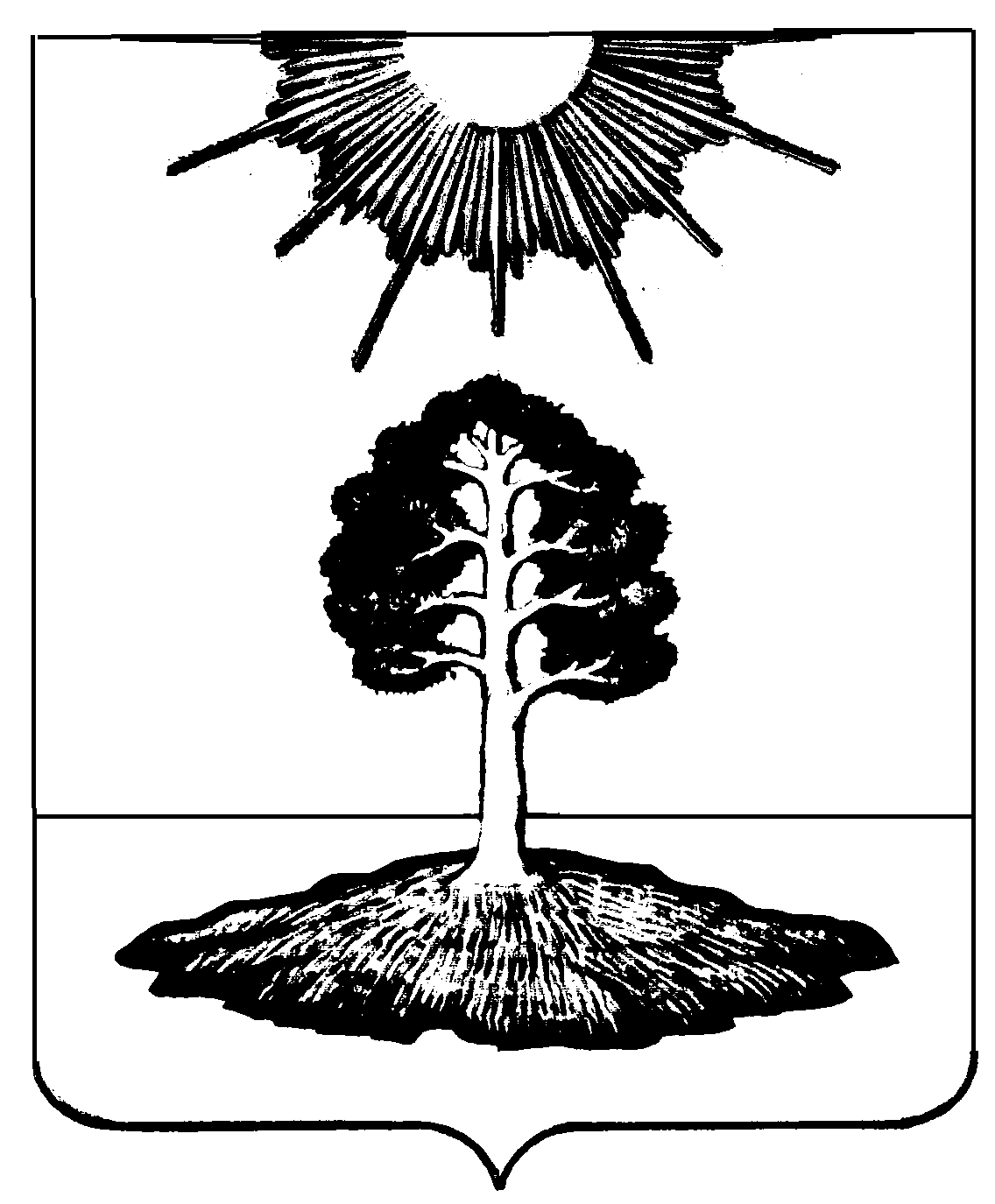 